Avancement du projet : une habitation écologique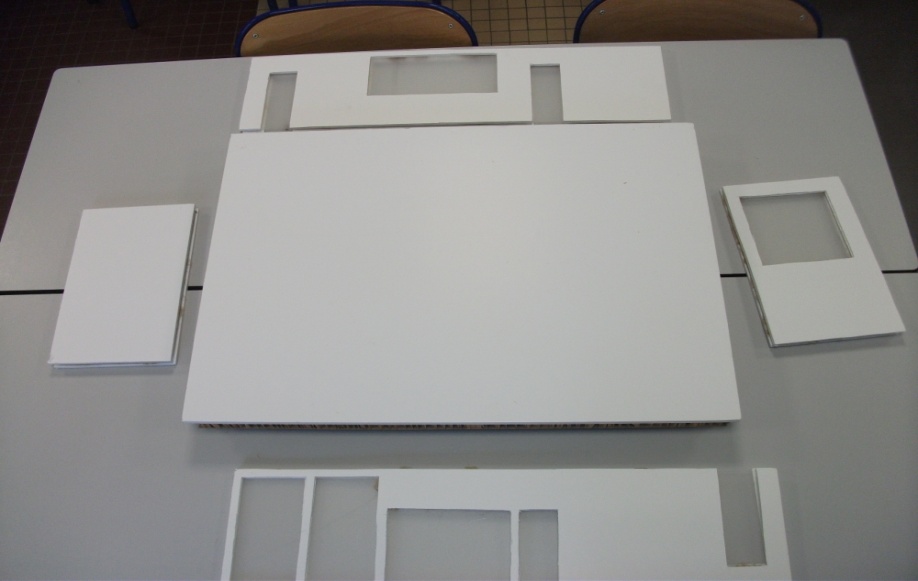 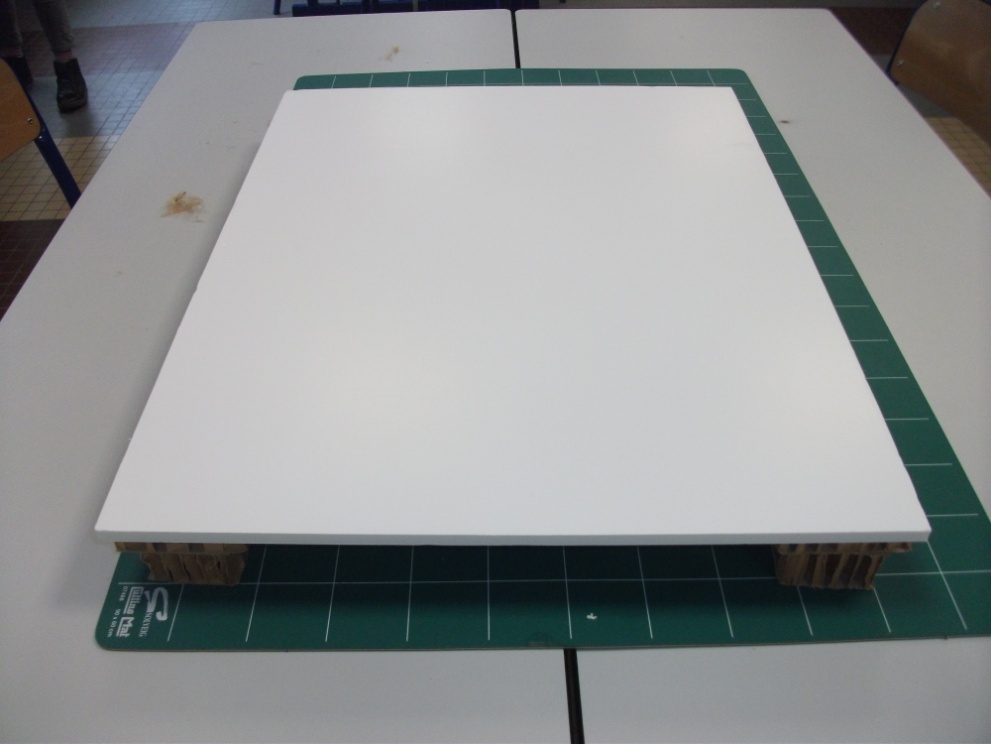 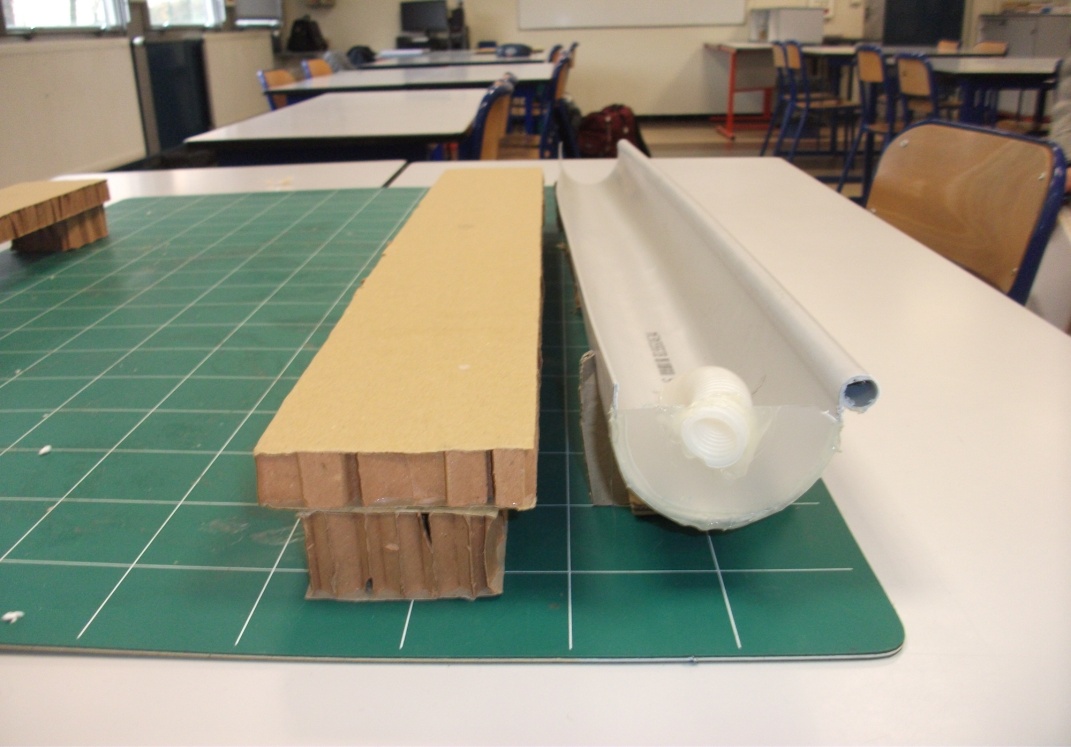 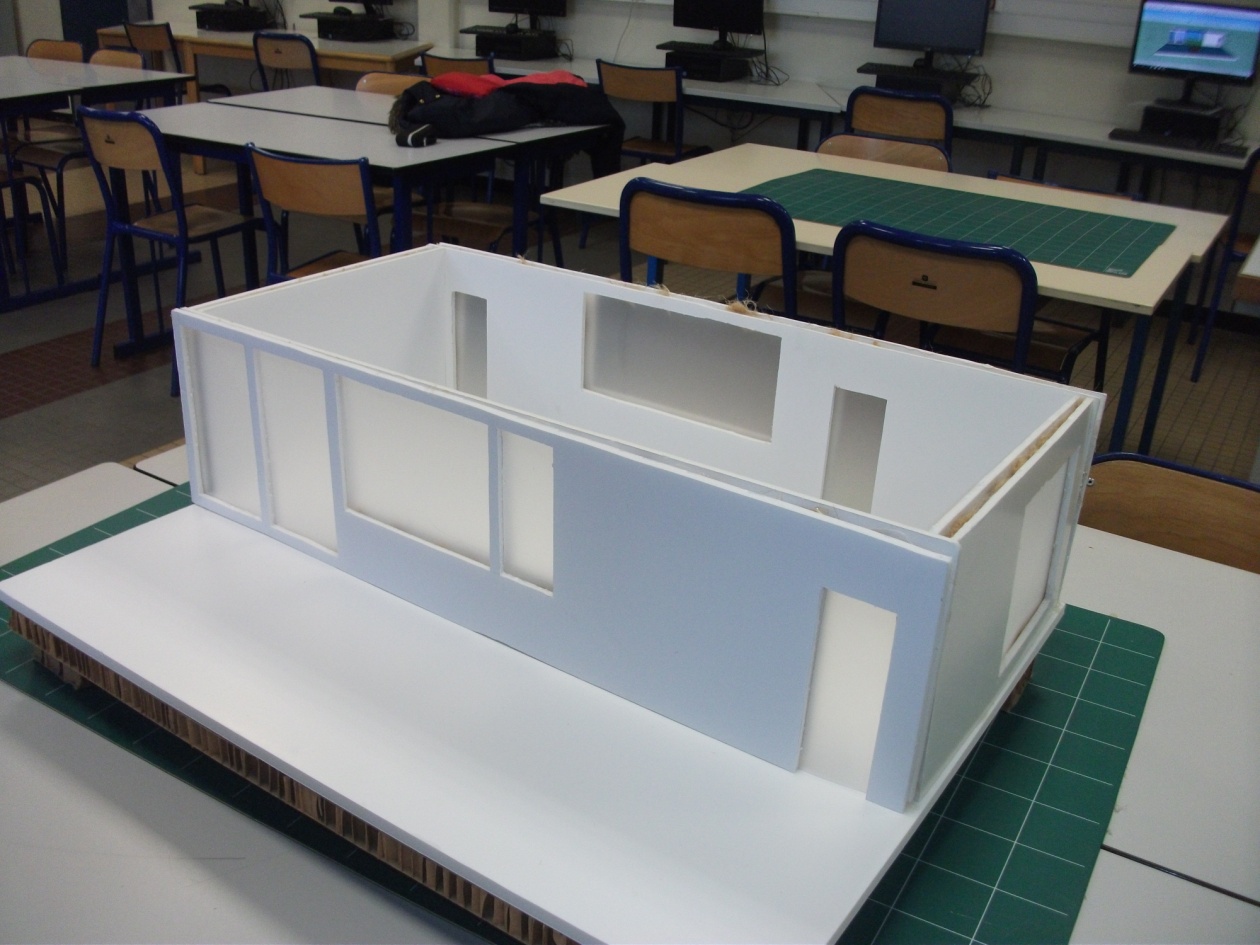 